Agenda of the MOBIUS Circulation and Courier Committee MeetingMonday, January 24th, 2022, at 10:00 amOnline, via Zoom (see below, page 3, for how to connect)Call to order and introductions (see below, page 2, for the list of members)Absences:  Guests:  Adoption of the agenda.Information ItemsBrief update on the ILS-RFP Committee.HELP – we need to place an order of the adhesive labels and we need to get a few more commitments before we place the order!Unfinished BusinessNew courier survey will get discussed in the lead up to our next scheduled meeting.  Links are below!2019 Survey2018 SurveyCourier slipsExample 1: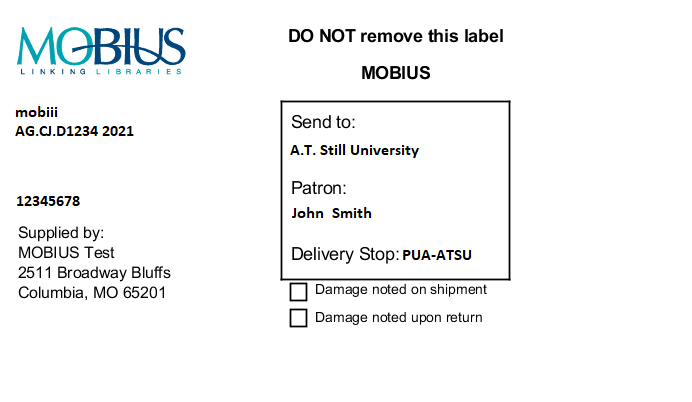  Example 2: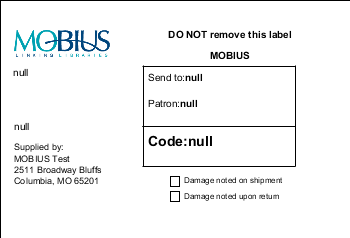 New Business Open discussion.Adjourn Meeting – next meeting is Monday, March 14th at 10:00 am.Sarah Brown, 2020-2022, Chair
Manager, Acquisitions & Collection Development, St. Louis County LibrarySarah Francka-Jones, 2021-2023, Vice-Chair
Interlibrary Loan Coordinator, Springfield-Greene County LibraryLisa Farrell, Board Representative 
Director of Library Services, East Central CollegePhyllis Holzenberg, 2020-2022
ILL Librarian, Drury UniversityCrystal Rhodes, 2020-2022
Public Services Librarian, Crowder CollegeSamantha Setzer, 2020-2022
Library Services Specialist, Moberly Area Community CollegeLisa Young, 2021-2023
Director of Access Services, Lindenwood UniversitySteve Strohl, MOBIUS Organizer
Associate Director, Member Services, MOBIUSDonna Bacon, Ex-Officio
Executive Director, MOBIUSMOBIUS is inviting you to a scheduled Zoom meeting.Topic: Circulation-Courier Committee Meeting.Time: Jan 24, 2022 10:00 AM Central Time (US and Canada)Join Zoom Meetinghttps://us02web.zoom.us/j/85881517608?pwd=ODZNeTIzbkFieDRLVkJ4azFqMEhCQT09Meeting ID: 858 8151 7608Passcode: 194749One tap mobile+13017158592,,85881517608#,,,,*194749# US (Washington DC)+13126266799,,85881517608#,,,,*194749# US (Chicago)Dial by your location        +1 301 715 8592 US (Washington DC)        +1 312 626 6799 US (Chicago)        +1 929 205 6099 US (New York)        +1 253 215 8782 US (Tacoma)        +1 346 248 7799 US (Houston)        +1 669 900 6833 US (San Jose)Meeting ID: 858 8151 7608Passcode: 194749Find your local number: https://us02web.zoom.us/u/kdFz8yhGWU